Clinical AssessmentM and L Zones for Incisional HerniaVHWG Classification:Carolinas Equation for Determining Associated Risks (CeDar):  Obesity Management Service Referral Criteria: Investigations:Clinical Photographs:Booklets: Pre-Operative Management:Optimisation:Operative Plan:  Surgeon(s): Operative Duration: Planned Incisions:COPY OF LETTER SENT TO PATIENT To the patient: This is a copy of a letter to health professionals which uses medical terms.  A copy is sent to you as a reminder of what was discussed in the clinic, so you know what has been passed on.  You may find it useful to keep copy letters and show them to other professionals when you meet them for the first time.  Please feel free to discuss anything in this letter when you next come to clinic.  You may also find further useful information at: https://www.yorkhospitals.nhs.uk/our-services/a-z-of-services/abdominal-wall-reconstruction/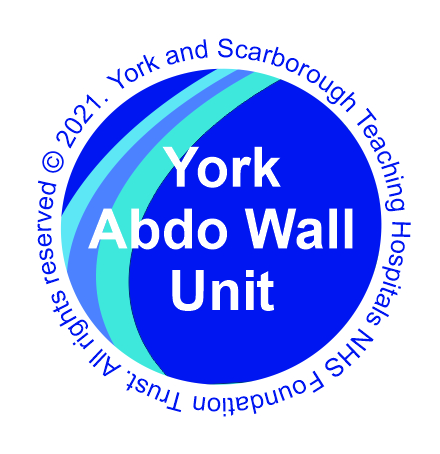 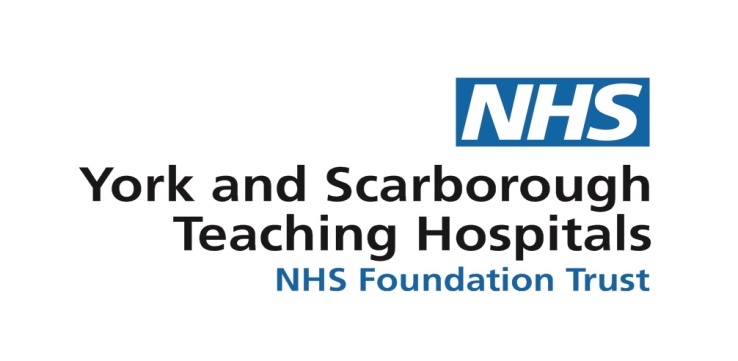 Patient NameDATE:GI SURGEON:PLASTIC SURGEON:REFERRAL SOURCE:1. Body Dimensions:Weight (kg)Height (m)BMI (kg/m2)Skin Assessment:Skin Assessment:Anatomical Measurements (cm)Anatomical Measurements (cm)Normal□Xi / SPScarring□ASIS /ASISUlceration□Divarication (cm)Redundant Skin□Rectus ToneRectus ToneFistula□Good□Stoma□Poor□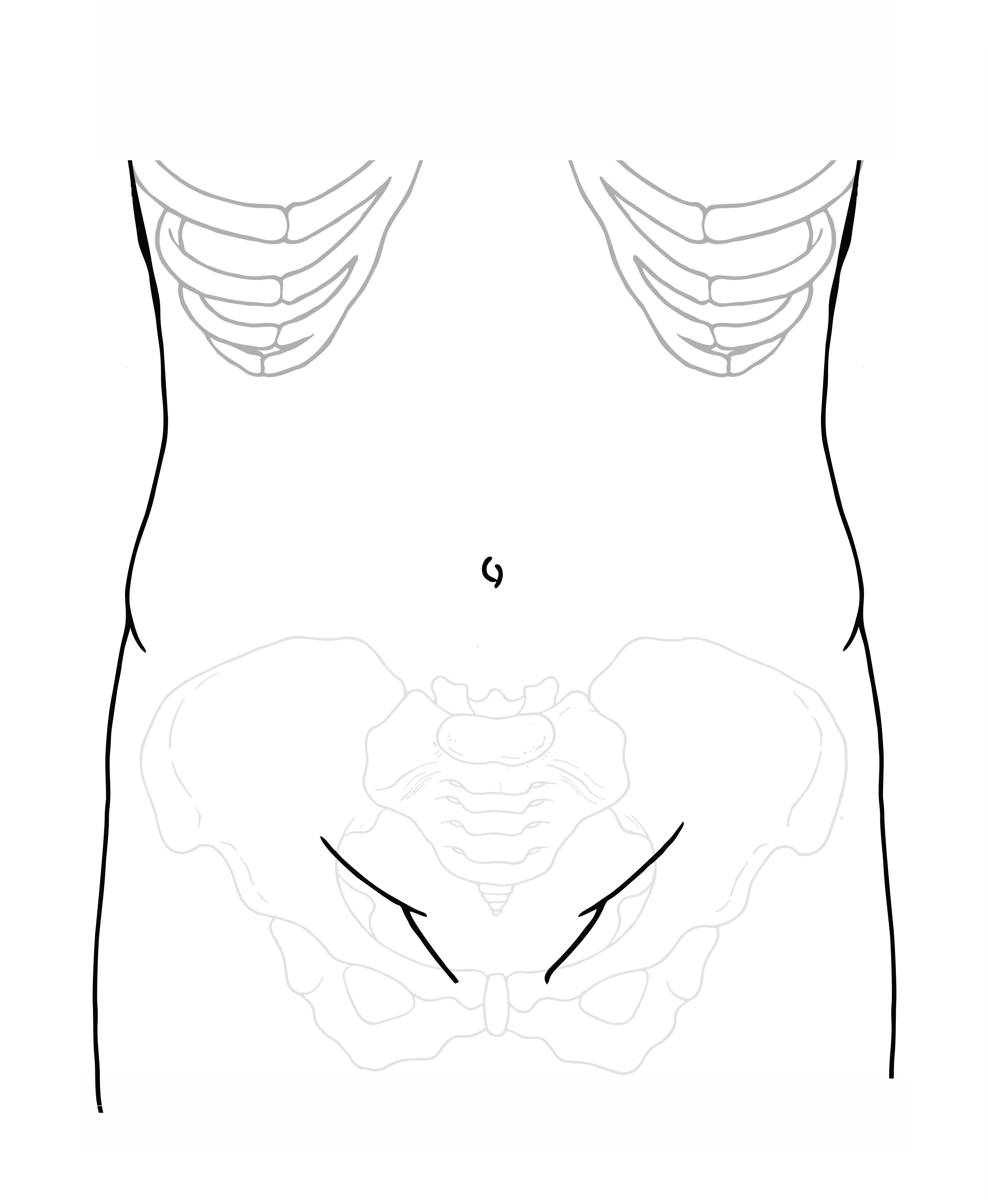 Hernia (s):Length (cm)Width (cm)123456MedialLateralM1Subxiphoidalxiphoid to 3 cm caudallyL1Subcostalbetween costal marginand a horizontal line 3 cmabove umbilicusM2Epigastric3 cm below xiphoid to 3 cmabove umbilicusL2Flanklateral to rectal sheathin area 3 cm above andbelow umbilicusM3Umbilical3 cm above to 3 cm below theumbilicusL3Iliacbetween a horizontal line 3cm below umbilicus andthe inguinal regionM4Infraumbilical3 cm below umbilicus to 3 cm above pubisL4Lumbarlaterodorsal to anterioraxillary lineM5Suprapubicpubic symphysis to 3 cmcraniallyL5Grade 1Grade 1Grade 2Grade 2Grade 3Grade 3Grade 4Grade 4Low RiskLow RiskComorbidComorbidPotentially ContaminatedPotentially ContaminatedInfectedInfected□Low Risk for complications□Smoker□Previous wound infection□Infected Mesh□No history of wound infection□Obese□Stoma Present□Septic Dehiscence□Diabetic□Violation of G.I.T.□Immunosuppressed□COPDCurrent Risk of Complications (%)Target Weight to Reduce Complications (kg)YesYesNoUnsure Score> 3yrs< 3 yrsNoUnsure ScoreBMI≥50EligibleEligibleBMI45 – 49.955BMI35 – 44.933Pre-diabetesPre-diabetes450Type 2 diabetesType 2 diabetes450Ischaemic heart diseaseIschaemic heart disease350Non-alcoholic fatty liverNon-alcoholic fatty liver350Stroke and cerebrovascular accident unspecified or Transient cerebral ischaemia or Cerebrovascular disease: Stroke and cerebrovascular accident unspecified or Transient cerebral ischaemia or Cerebrovascular disease: 350Type 1 diabetes mellitusType 1 diabetes mellitus200Obstructive Sleep Apnoea: Obstructive Sleep Apnoea: 200Angina pectorisAngina pectoris200Generalised osteoarthritis - OAGeneralised osteoarthritis - OA200Diabetes mellitus arising in pregnancy: Diabetes mellitus arising in pregnancy: 200Gestational diabetes mellitus: Gestational diabetes mellitus: 200Chronic obstructive pulmonary disease (COPD) or Asthma: Chronic obstructive pulmonary disease (COPD) or Asthma: 200Hypertensive disease:Hypertensive disease:200Cardiac dysrhythmiasCardiac dysrhythmias100Rheumatoid Arthritis: Rheumatoid Arthritis: 100Polycystic ovarian syndrome (PCOS)Polycystic ovarian syndrome (PCOS)100Acquired hypothyroidismAcquired hypothyroidism100Gastro-oesophageal reflux (GORD)Gastro-oesophageal reflux (GORD)100Peptic ulcer NOSPeptic ulcer NOS100Significant back pain (on >2 analgesics, or under pain clinic) Significant back pain (on >2 analgesics, or under pain clinic) 100TOTAL ESTIMATED SCORETOTAL ESTIMATED SCORETOTAL ESTIMATED SCORETOTAL ESTIMATED SCORETOTAL ESTIMATED SCORETOTAL ESTIMATED SCOREInvestigationResults:□HbA1c□MRSA Screen□Wound(s)□Spirometry□CPXAnaerobic Threshold:□EndoscopyOGD:Colonoscopy:□CT Scan□Photo Consent Form□Photo Info Booklet□Complex AWR□Recovering from Major Abdominal SurgeryGetting You Fitter□Weight□ Tier 1:□ Tier 2: Dietician Referral -> Sign Post□ Tier 3: GP to Consider Referral□ Tier 4: GP to Refer□Exercise Regime□ GP to Refer to Exercise Programme□ Advice in Clinic□Smoking Cessation□ GP to Refer□ Advice in Clinic□Diabetic Management□ HbA1c□ Endocrine Referral□Skin Care□ Moisturise□ Dermatology Referral□Prehabilitation□ Calf Exercises Advice□ Breathing Exercises Advice□ Leaflet given□Abdominal Binder□ Issued in Clinic□ Orthotic Referral□Pre-operativeBotulinumToxin□ Pre-op Botulinum Toxin□General Surgeon□Plastic Surgeon□OtherNumber of Operating Sessions Estimated Time (hr)Stoppa Repair:Stoppa Repair:Stoppa Repair:Stoppa Repair:Stoppa Repair:Stoppa Repair:Stoppa Repair:Stoppa Repair:Stoppa Repair:Stoppa Repair:□Retro rectus□□Pre PeritonealPre PeritonealPre Peritoneal□□TARComponent Separation:Component Separation:Component Separation:Component Separation:Component Separation:Component Separation:Component Separation:Component Separation:Component Separation:Component Separation:RightRightRightLeft:Left:Left:Left:Left:Left:Left:□OpenOpen□□OpenOpenOpenOpenOpen□Min InvMin Inv□□Min InvMin InvMin InvMin InvMin Inv□NoneNone□□NoneNoneNoneNoneNoneRevision of Soft Tissues:Revision of Soft Tissues:Revision of Soft Tissues:Revision of Soft Tissues:Revision of Soft Tissues:Revision of Soft Tissues:Revision of Soft Tissues:Revision of Soft Tissues:Revision of Soft Tissues:Revision of Soft Tissues:□YesYes□□NoNoNoNoNoMesh:Mesh:Mesh:Mesh:Mesh:Mesh:Mesh:Mesh:Mesh:Mesh:□SyntheticSynthetic□□Semisynthetic□□BiologicalBiologicalProduct: Product: Product: Product: Product: Product: Product: Product: Product: Product: Size:Size:Size:Size:Size:Size:Size:Size:Size:Size:Additional Procedures:Bowel Prep:Current Episode: Referred by Seen in clinic today by Diagnosis: Surgical History: Hernia footprint: Width - cm Height - cm Covers M Covers L VWHG Classification of Grade Smoker: Diabetes: BMI: Height -   Weight -   BMI -   CeDAR Calculation: Target weight loss: Plan: Leaflets given: Consent for photography Getting fitter for surgeryComplex abdominal wall hernia surgery Recovering from major abdominal surgery Photography: Sent to medical illustrations for photographs today        Dietitian referral: Sent/Seen in clinic by Prehabilitation clinic:Websitehttps://www.yorkhospitals.nhs.uk/our-services/a-z-of-services/abdominal-wall-reconstruction/